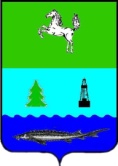 АДМИНИСТРАЦИЯ ЗАВОДСКОГО СЕЛЬСКОГО ПОСЕЛЕНИЯПАРАБЕЛЬСКОГО РАЙОНАТОМСКОЙ ОБЛАСТИПостановление27.03.2023 		                                     						  	 №36О внесении изменений в постановление Администрации Заводского сельского поселения № 55 от 16.08.2022 «О присвоении адреса жилому помещению»В связи с необходимостью приведения постановления Администрации Заводского сельского поселения № 55 от 16.08.2022 «О присвоении адреса жилому помещению» (далее – Постановление) в соответствие с требованиями п.22-23 Правил присвоения, изменения и аннулирования адресов, утвержденных Постановлением Правительства РФ от 19.11.2014 №1221.ПОСТАНОВЛЯЮ:1. Пункт 1 Постановления изложить в следующей редакции: Жилой квартире в многоквартирном доме, расположенном на земельном участке с кадастровым номером 70:11:100007:17, присвоить следующий адрес: Российская Федерация, Томская область, Парабельский муниципальный район, Заводское сельское поселение, с. Высокий Яр, дом 13, кв. 2 (кадастровый номер: 70:11:0100007:188).2. Контроль за исполнением данного постановления оставляю за собой.Глава поселения                                                                                		С.А. ТрифановаИсполнитель:Морозова Галина Николаевна(8-38-252) 3-91-06Рассылка:Администрация		- 2Морозова Г.Н.		- 1Бондаренко О.В.	- 1